MIEDZYNARODOWA KONFERENCJA NAUKOWA W  RAMACH  PROJEKTU  „LITERATURA – KONTEKSTY”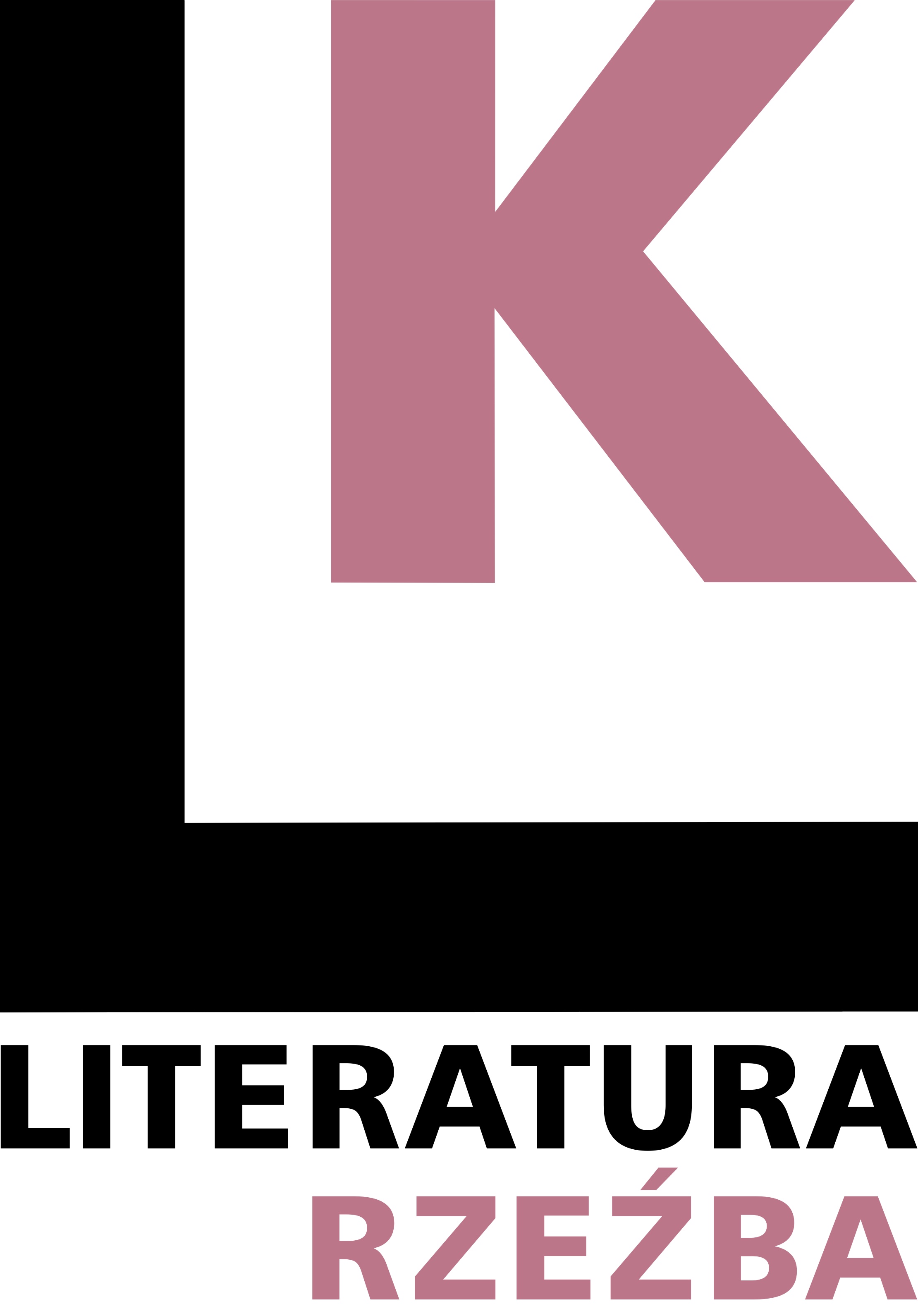 Internationale Wissenschaftliche Konferenz im Rahmen des Projekts „Literatur – Kontexte“LITERATURA A RZEŹBA / Literatur und SKULPTURWARSZAWA 14–15 KWIETNIA/APRIL 2018 FORMULARZ ZGŁOSZENIOWY(proszę odesłać na adres literatura-rzezba@wp.pl)ANMELDEFORMULAR(Rücksendung an: literatur-skulptur@wp.pl)(imię i nazwisko / Vor- und Nachname)(stopień lub tytuł naukowy / akademischer Grad oder Titel)(miejsce pracy / Institution)(adres e-mail / E-Mail-Adresse)(dane do faktury za opłatę konferencyjną / Daten für die Rechnung)(adres do korespondencji / Korrespondenzadresse)(tytuł referatu / Titel des Beitrags)(teza / These)(pięć słów kluczowych / fünf Schlüsselworte)(abstrakt do 1000 znaków ze spacjami / Abstract bis 1000 Zeichen mit Leerzeichen)